Отчет пятой встречи Российско-Американской комиссии по белому медведю 5-7 июня 2013 г. г. Санкт-Петербург, Российская Федерация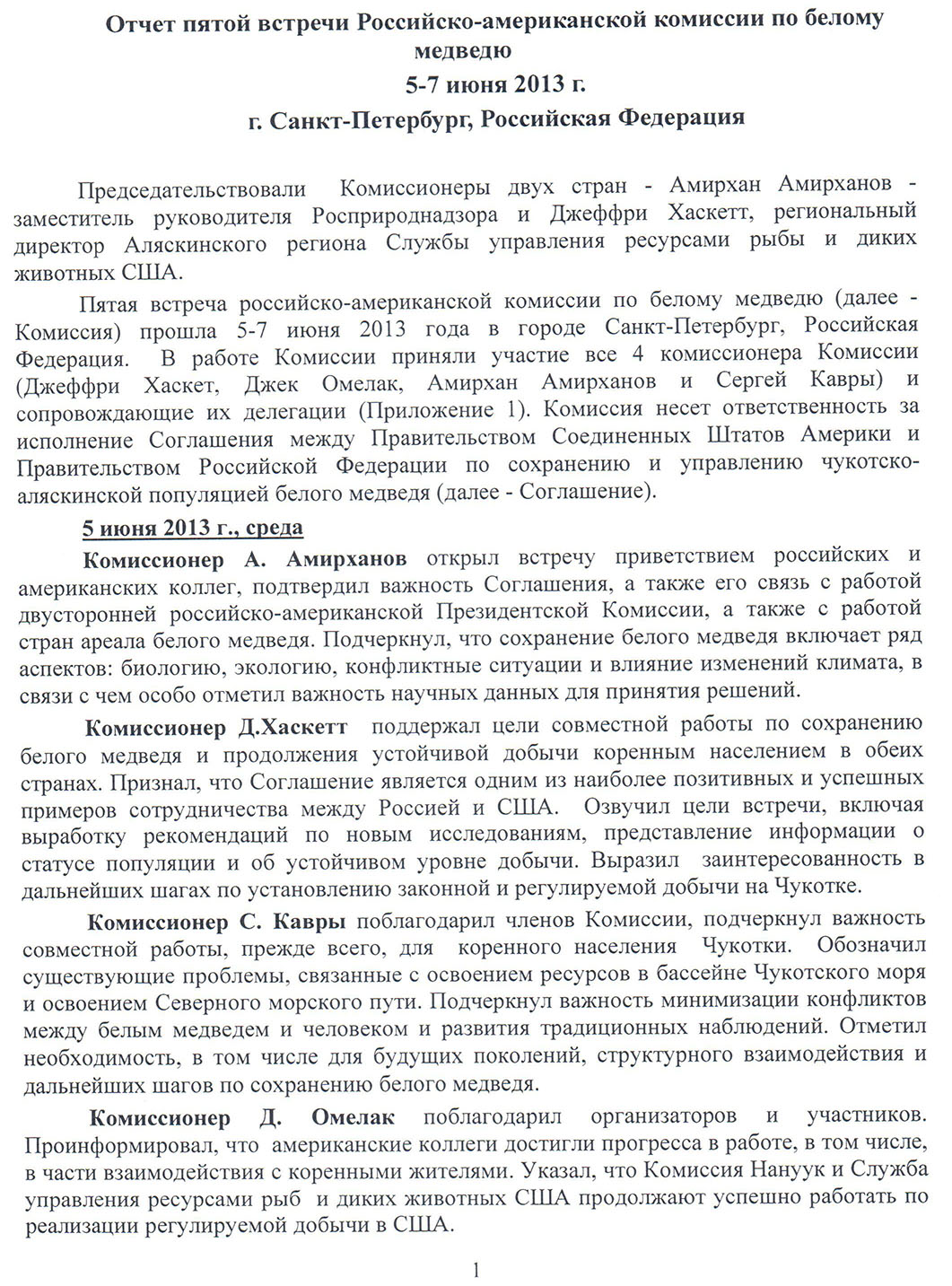 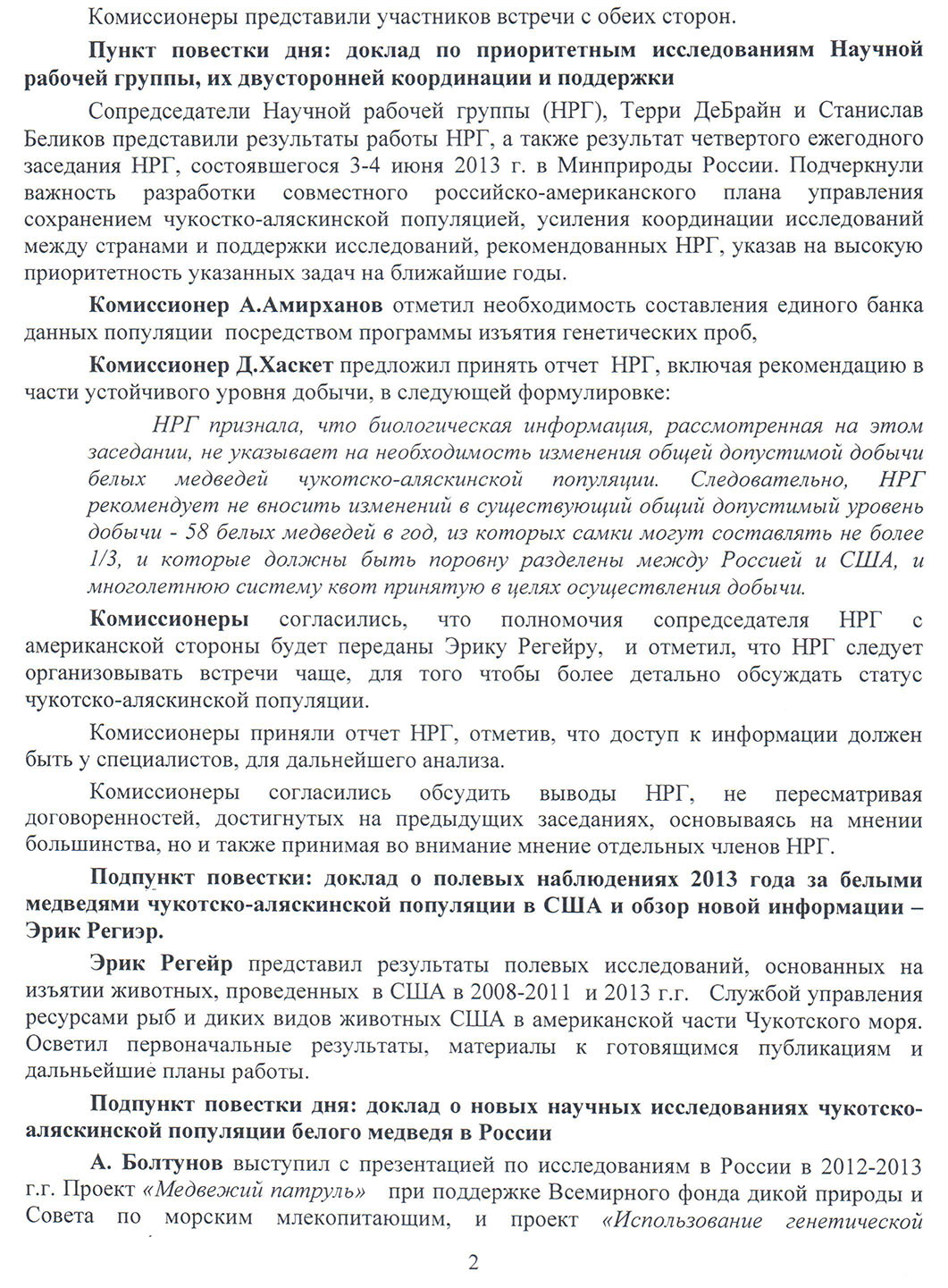 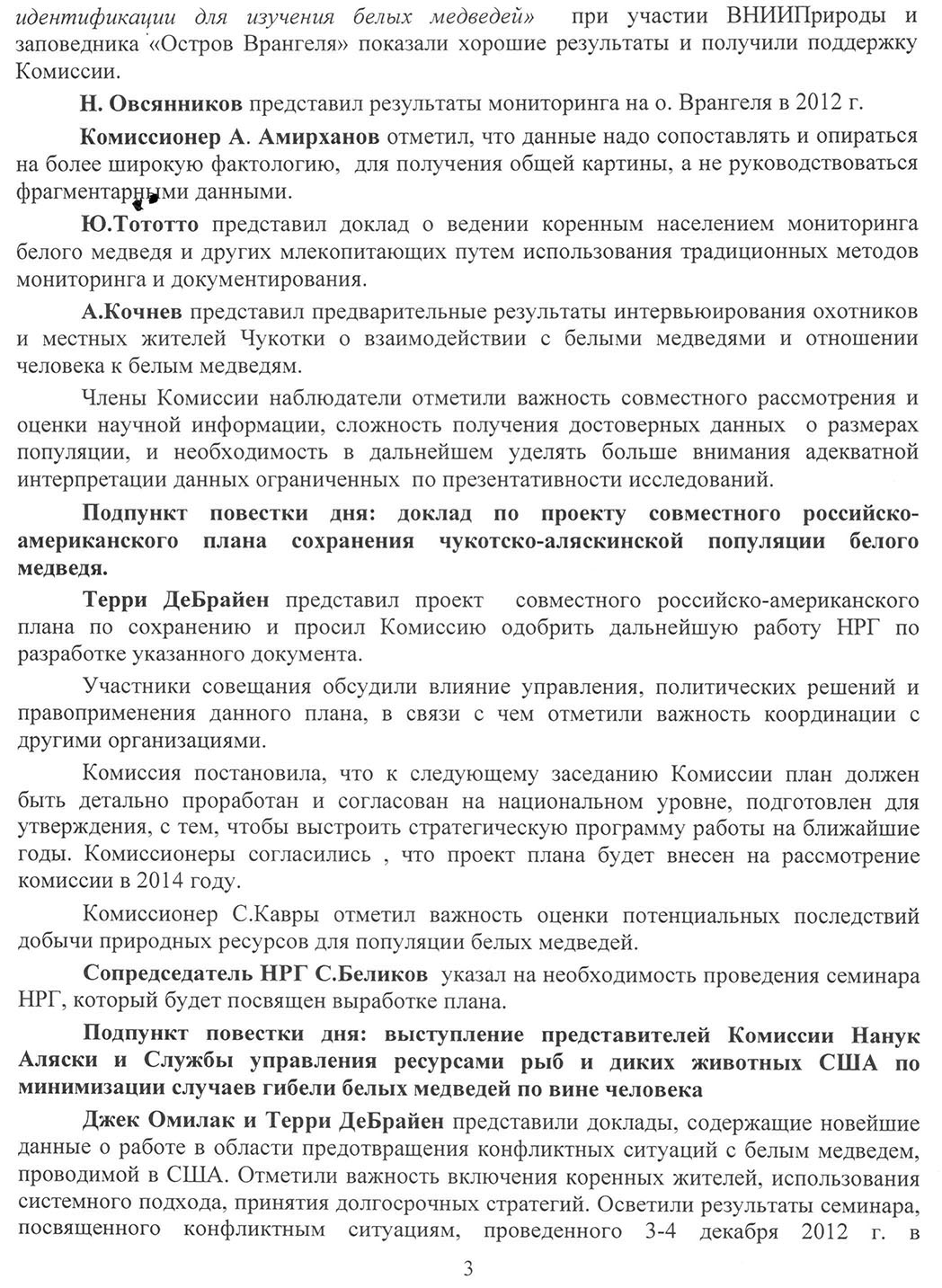 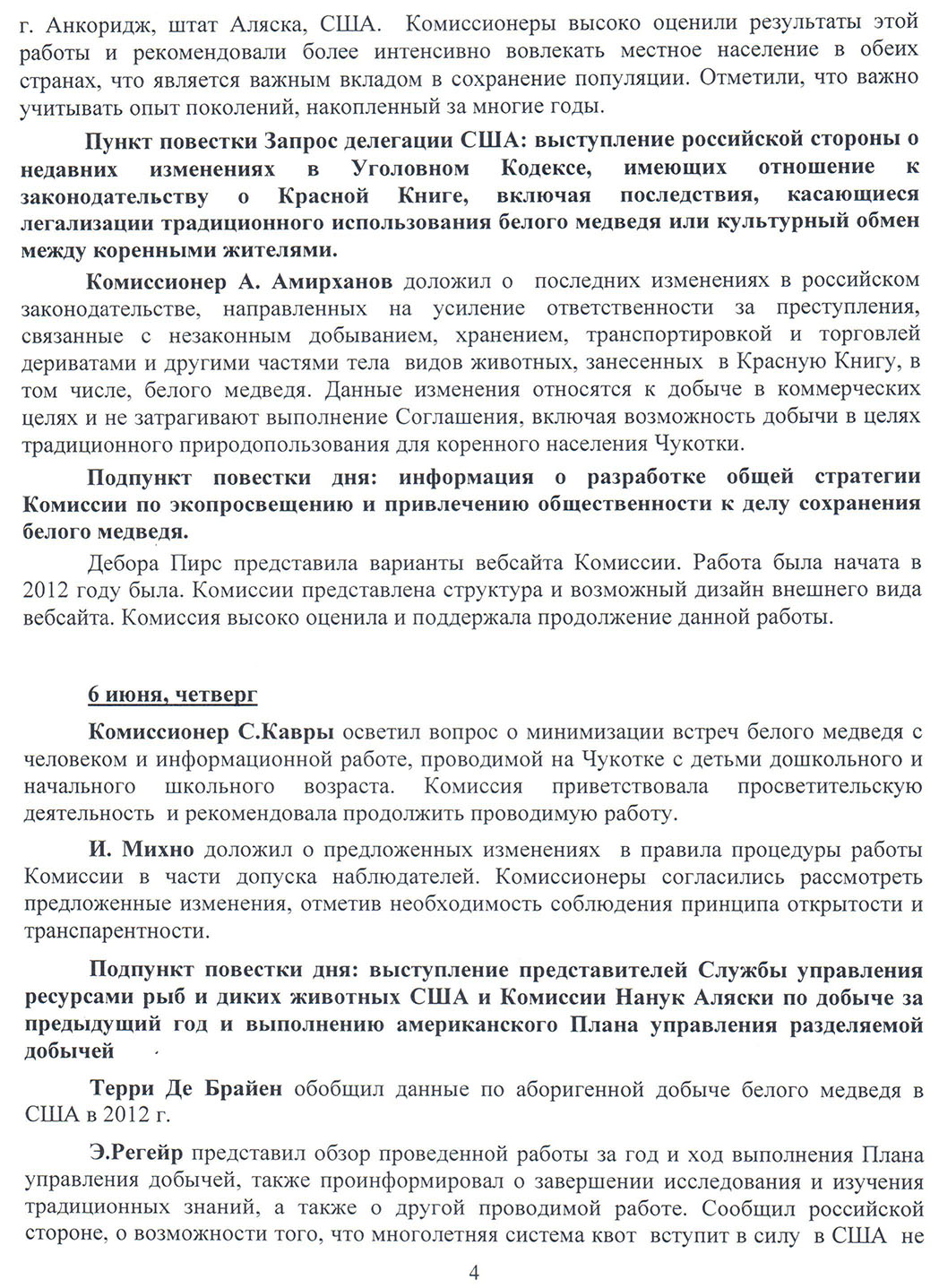 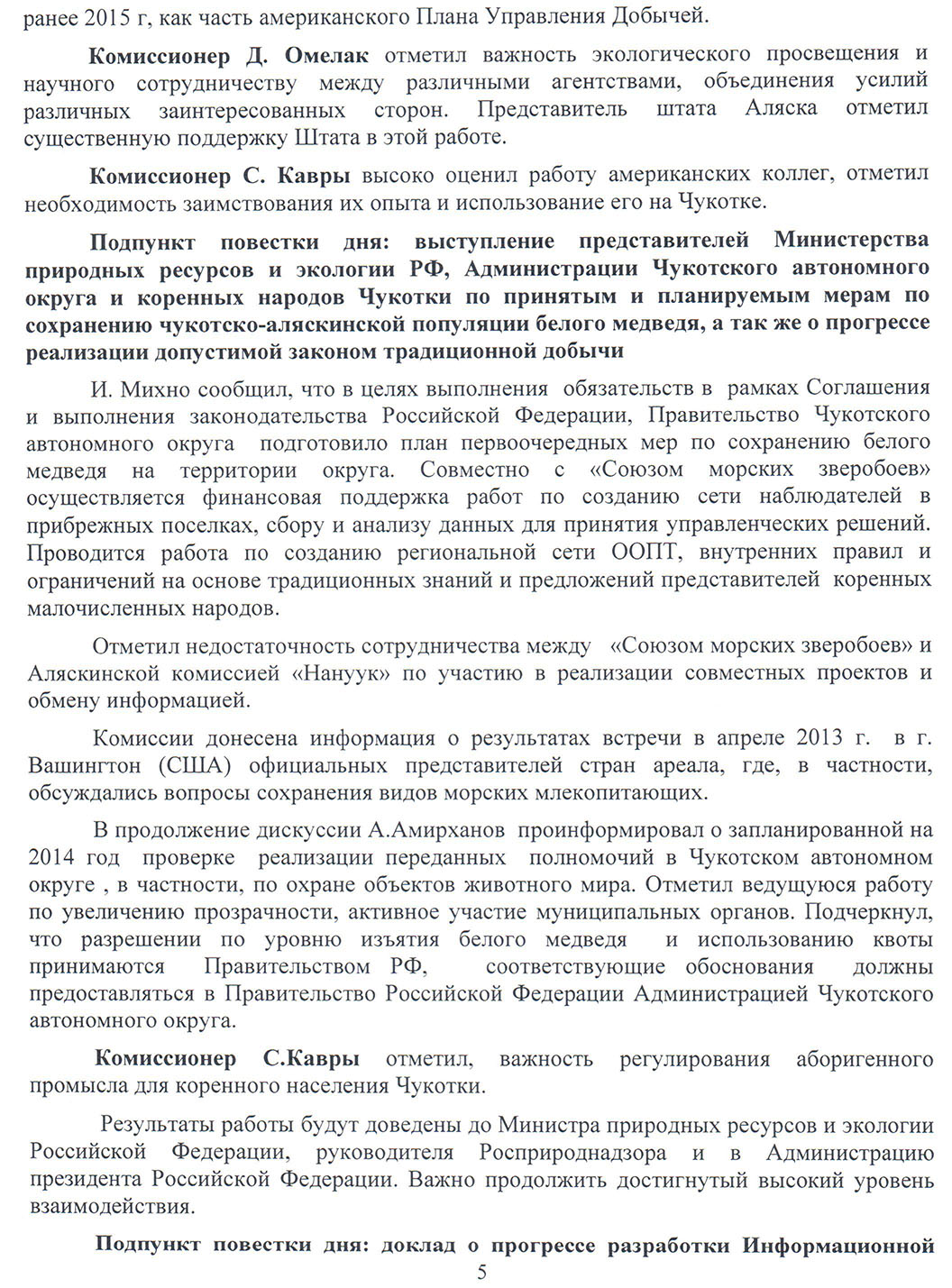 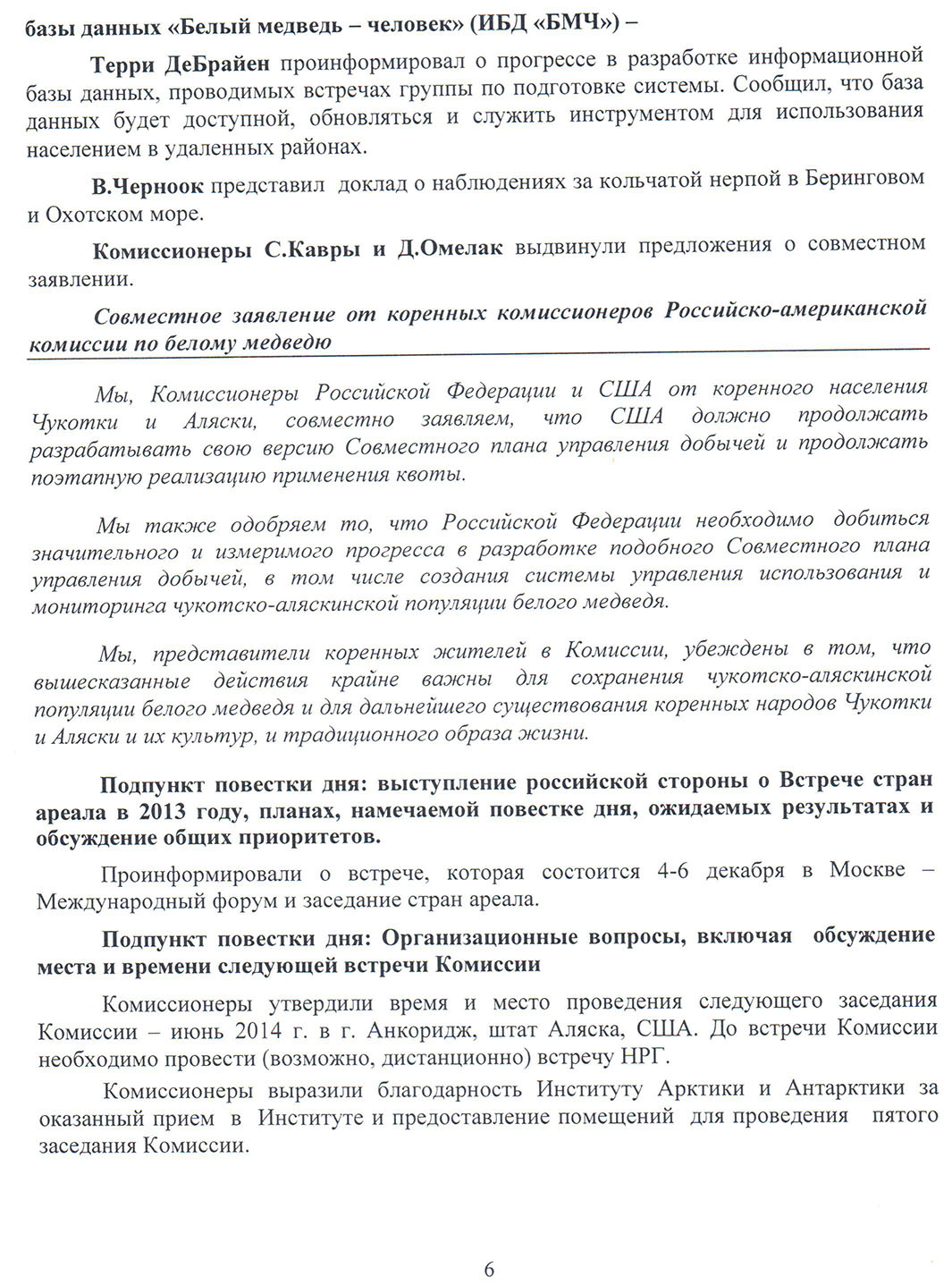 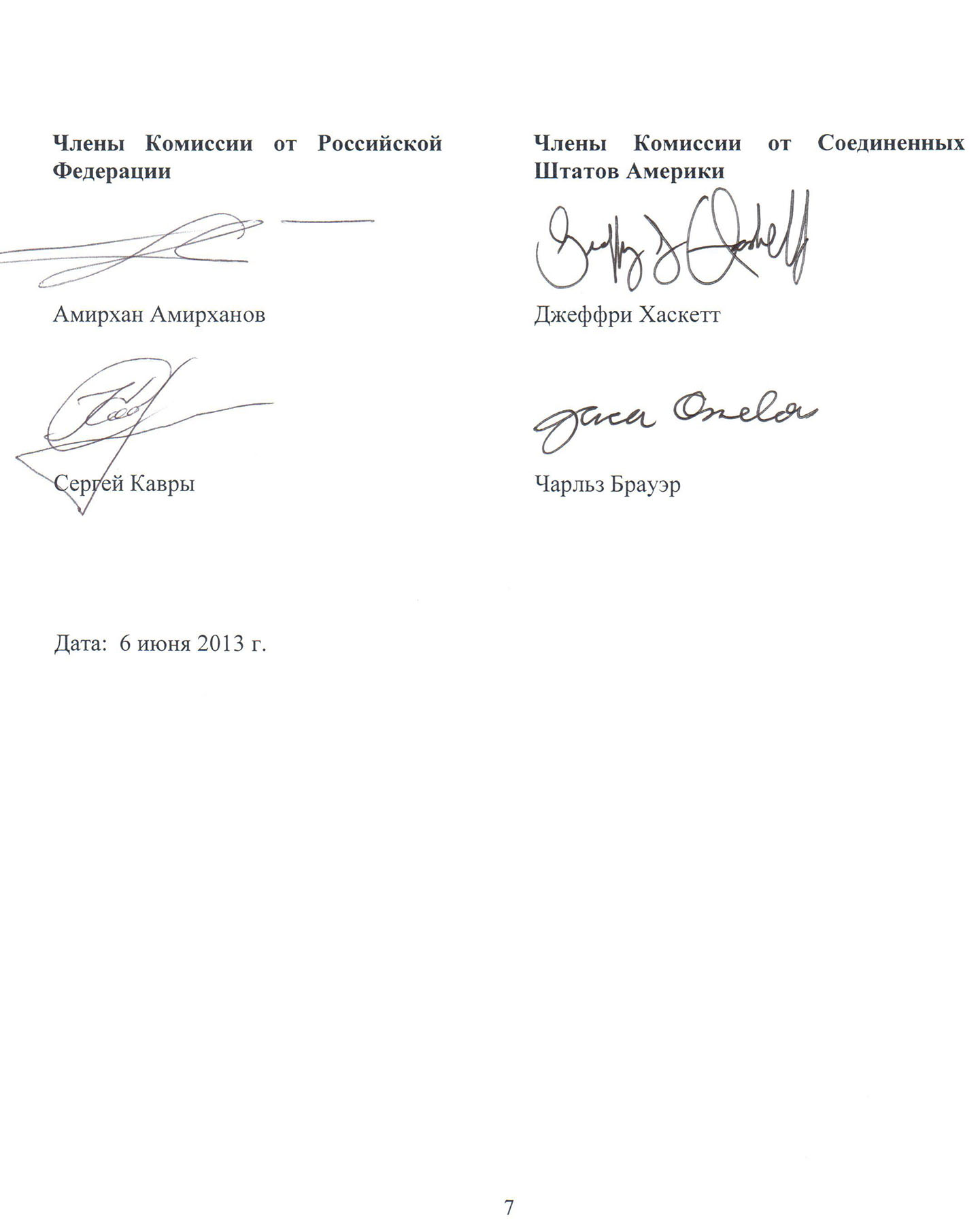 